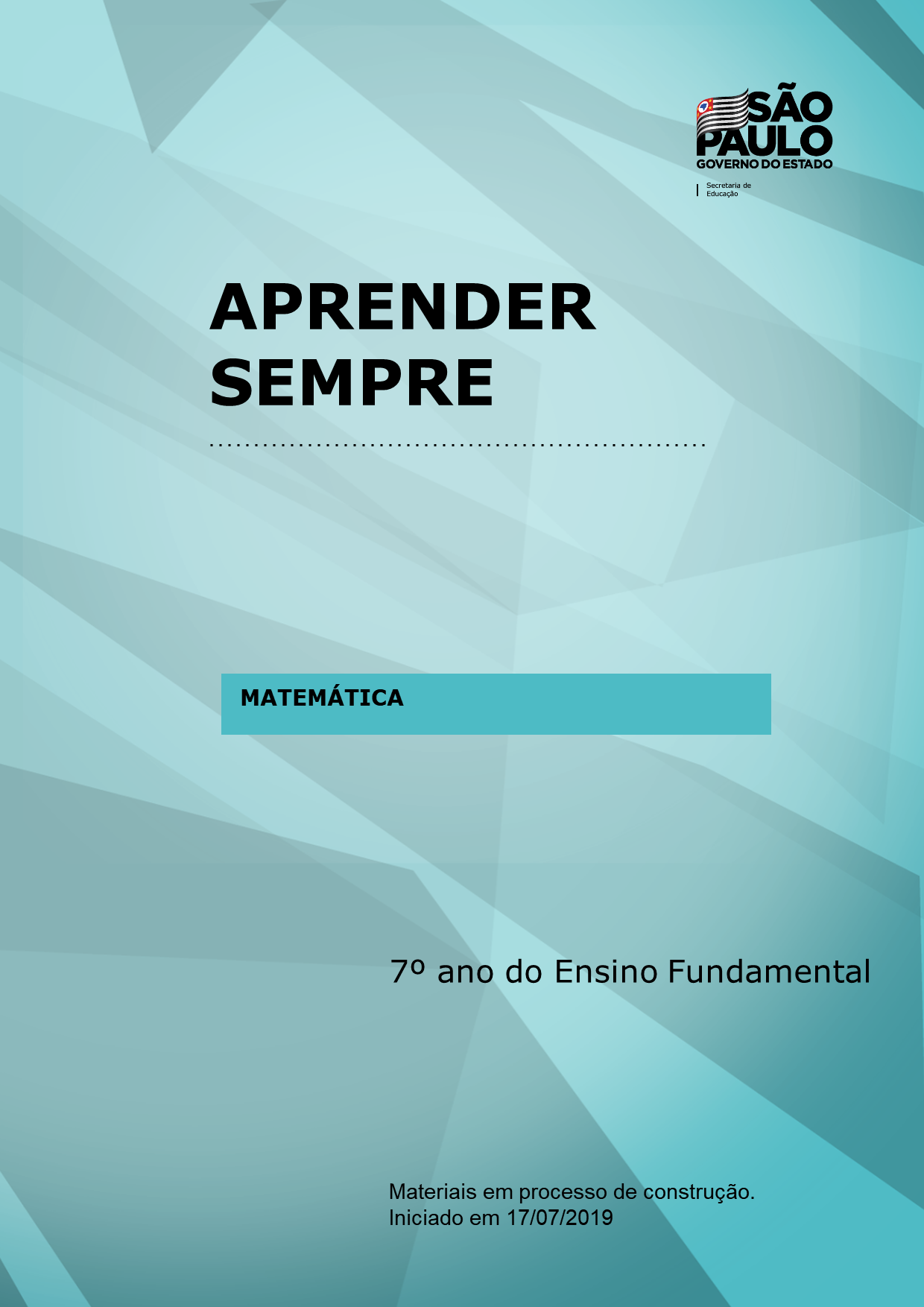 Informações básicas:Data: 17/07/2019Sala: 16Número do grupo:Integrantes do grupo (com DE)1. Adriano José Ribeiro – DER Miracatu2. Maria Jacira Silva Sousa – DER Miracatu 3. Paulo Henrique Lisboa Zioli – DER Miracatu4. Sandra Heloisa Mancebo Henrique – DER Registro5. Vitoria Raquila Papadopoulos koki – DER RegistroTema: Geometria/ MedidasTítulo da atividade: Tirando selfies Número de aulas previstas: 2 aulasHabilidade (s) a ser (em) desenvolvida (s): MP11 Resolver problemas envolvendo a soma dos ângulos internos e externos de um polígono qualquerObjetos de aprendizagem: Reconhecer e estimar medidas angulares em contextos e formas de linguagem diversificadas.Estabelecer comparações e classificações como processo de aquisição de vocabulário geométrico.Utilizar a lógica de pensamento estruturado para resolver problemas de natureza geométrica.Desenvolver a motricidade fina por meio de instrumentos geométricos de desenho, bem como o pensamento antecipatório nos processos de resolução de problemas.Materiais necessários para a aula: Celular, barbante, transferidor (aluno, professor), sulfite, tesoura, lápis de corQuestão disparadora:“Porque na minha selfie cabe um número menor de pessoas do que na selfie do meu amigo? ”Contexto:Investigar a presença da Matemática, medida de ângulos, em situações cotidianas e no uso de tecnologias digitais.Mão na massa (atividades)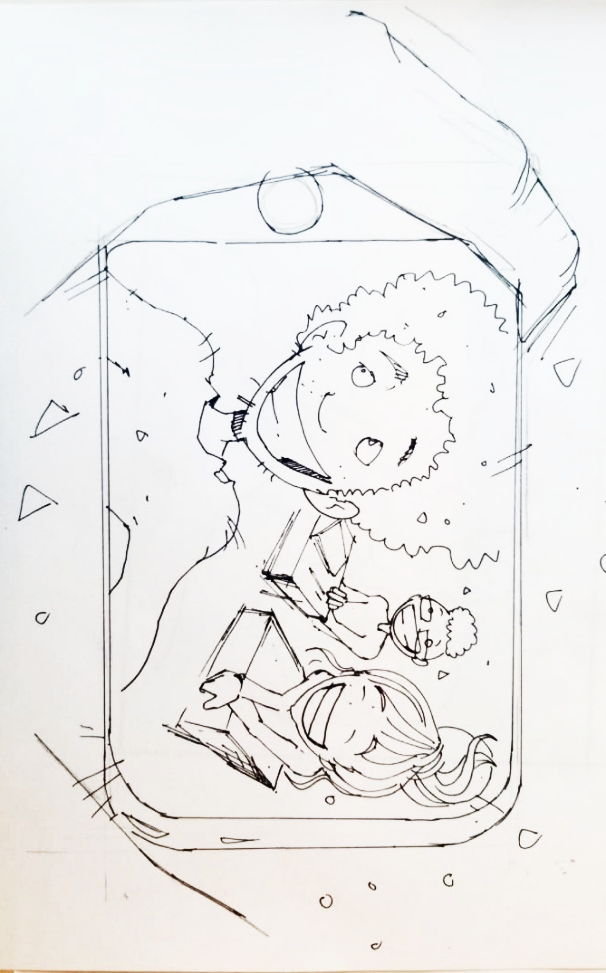 Autor da imagem: Fábio ZioliSA1 – TIRANDO SELFIES1.1 ATIVIDADE 1 – “Porque na minha selfie cabe um número menor de pessoas do que na selfie do meu amigo? ”A partir do questionamento acima, discuta com seus colegas, faça suas verificações e apresente para o restante da turma, com a mediação do professor, suas conclusões.1.2 ATIVIDADE 2 – Investigando Matematicamente a Selfiea). Em grupo de três alunos, posicione o celular num ponto fixo para que se tire uma foto. Peça para que seus colegas se direcionem a um local da sala, de modo a ficarem dentro dos limites externos máximos da imagem, demarque os limites da imagem capturada através do auxílio de um barbante. Qual a figura formada?.	b). Utilizando um transferidor, o grupo deverá medir o ângulo formado. Qual o valor identificado?.	c). No espaço abaixo faça a representação esquemática da figura identificada.Sistematização/avaliaçãoO que eu aprendi?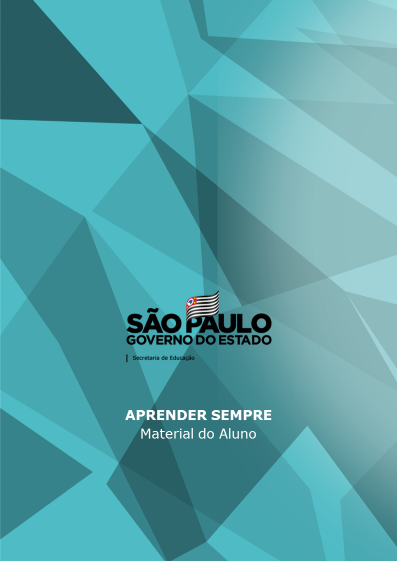 